______Утверждаю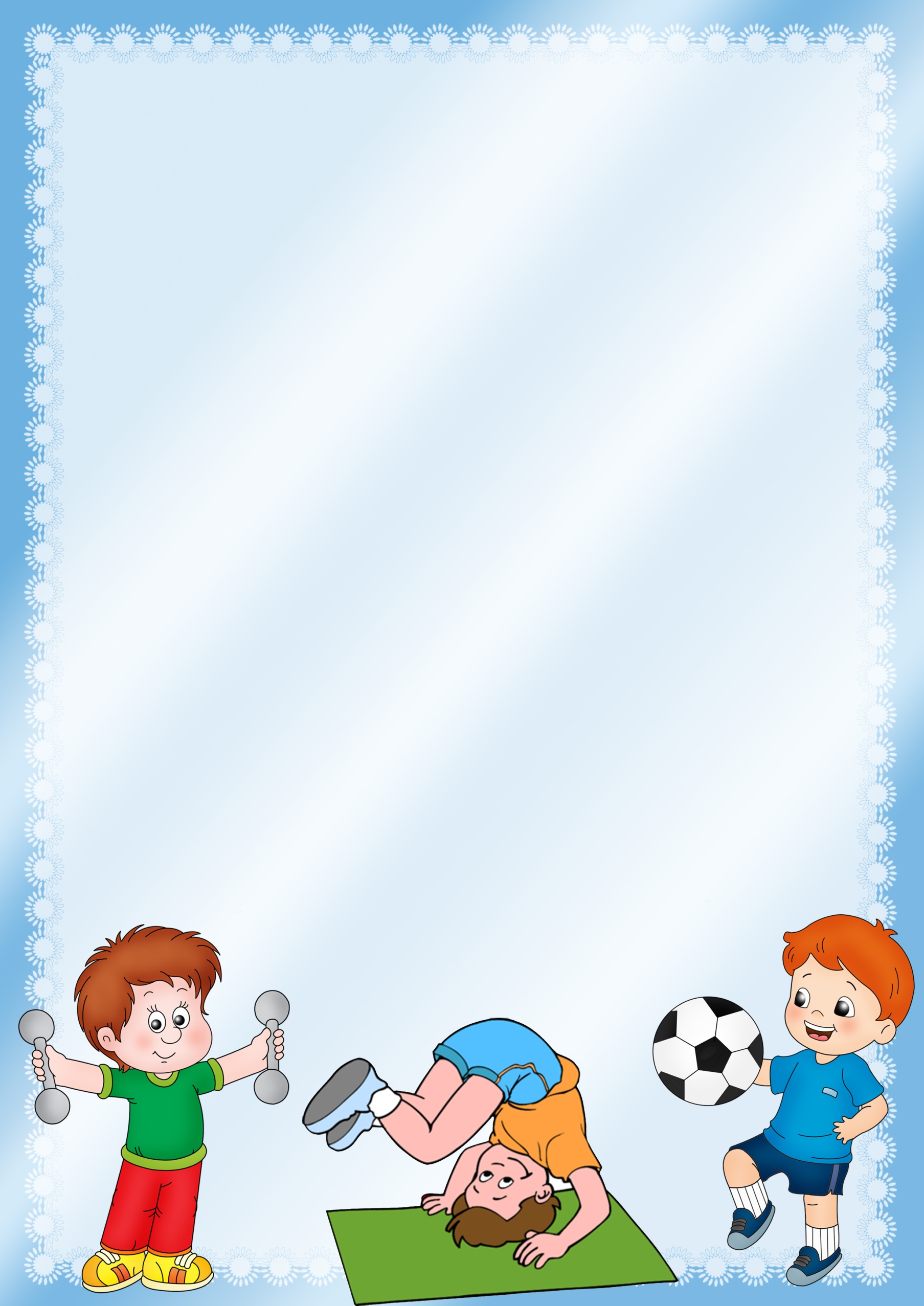 Директор З.В. Шинкеева План проведенияНедели здоровья – 2021 г ( 05.04 по 10.04)№ п/п Наименование мероприятияДата проведения мероприятияМесто проведения мероприятия (классы)Ответственные1Оформление стенда «Школьный вестник» по здоровьесбережению05.04Коридор(РДШ)Ст.вожатая2Книжная  выставка в библиотеке «Будем здоровы»06.04библиотекаПедагог библиотекарь3.Марафон подвижных игрВ течение недели по расписаниюСпортивный зал(1-9 кл)Учитель физической культуры4Классные часы «Секреты здоровья»Викторина «Знатоки спорта»В течение недели по расписаниюКлассные кабинеты(1-4 кл)Классные руководители6Спортивные эстафеты «Спортивный подросток»06.04Спортивный зал(5-6-7 кл)Учитель физической культурыКлассные руководители7Физкультминутки на переменах:  Профилактика заболевания глаз;  Снятие усталости;  Профилактика сколиоза.07.045-9 кл-1 перемена8-6 кл- 2 перемена7 класс-3 перемена1-3 кл-2 перемена2-4 кл- 1 переменаСт.вожатаяКлассный руководитель (Генеберг Ф.Н)Классный руководитель Расщукина Н.В8Массовая зарядка Эстафета здоровья!07.04.В начале рабочего дня8.40 (учителя предметники, классные руководители, директор)Учитель физической культуры Кулиев Э.Я9Спортивные эстафеты «Спортивный подросток»07.04Спортивный зал8-9 классУчитель физической культурыКлассные руководители10Спортивные эстафеты«По тропе здоровья»08.04Спортивный зал1-4 клУчитель физической культурыКлассные руководители